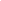 Kitchen ScheduleKitchen ScheduleKitchen ScheduleKitchen ScheduleKitchen ScheduleKitchen ScheduleCOOKING  &  CLEANINGCOOKING  &  CLEANINGCOOKING  &  CLEANINGCOOKING  &  CLEANINGCOOKING  &  CLEANINGCOOKING  &  CLEANINGCategoryFrequencyDescriptionDescriptionDescriptionDescriptionFloorDailyClean Floors everywhere under sinks using Disinfectant.Clean Floors everywhere under sinks using Disinfectant.Clean Floors everywhere under sinks using Disinfectant.Clean Floors everywhere under sinks using Disinfectant.WallsWeeklyUse Microfiber cloth to clean the walls.Use Microfiber cloth to clean the walls.Use Microfiber cloth to clean the walls.Use Microfiber cloth to clean the walls.Celling MonthlyRemove Cob webs with the dust free brooms.Remove Cob webs with the dust free brooms.Remove Cob webs with the dust free brooms.Remove Cob webs with the dust free brooms.Exhaust FansWeeklyCarefully Clean the exhaust fan blades.Carefully Clean the exhaust fan blades.Carefully Clean the exhaust fan blades.Carefully Clean the exhaust fan blades.FreezersDailyAll Walk-in Freezers and Pantries are locked.All Walk-in Freezers and Pantries are locked.All Walk-in Freezers and Pantries are locked.All Walk-in Freezers and Pantries are locked.SteamerWeeklyClean Steamer after each use.Clean Steamer after each use.Clean Steamer after each use.Clean Steamer after each use.OvensWeeklyOven Spills are cleaned and ovens are turned off.Oven Spills are cleaned and ovens are turned off.Oven Spills are cleaned and ovens are turned off.Oven Spills are cleaned and ovens are turned off.UtensilsDailyClean all utensils Drawer.Clean all utensils Drawer.Clean all utensils Drawer.Clean all utensils Drawer.SinksDailyAll Sinks are cleaned after use.All Sinks are cleaned after use.All Sinks are cleaned after use.All Sinks are cleaned after use.Empty the binOnce In two DaysClean the bin properly after the bin Emptied and cover with polythene bags. Clean the bin properly after the bin Emptied and cover with polythene bags. Clean the bin properly after the bin Emptied and cover with polythene bags. Clean the bin properly after the bin Emptied and cover with polythene bags. ChoppingDailyCheck whether the knives are clean.Check whether the knives are clean.Check whether the knives are clean.Check whether the knives are clean.Perishable ItemsDailyCheck the expiry date and remove if it is expired.Check the expiry date and remove if it is expired.Check the expiry date and remove if it is expired.Check the expiry date and remove if it is expired.Wash VegetablesDailyCheck the freshness and wash it thoroughly.Check the freshness and wash it thoroughly.Check the freshness and wash it thoroughly.Check the freshness and wash it thoroughly.WaterDailyEnsure to use proper Drinking Water.Ensure to use proper Drinking Water.Ensure to use proper Drinking Water.Ensure to use proper Drinking Water.